NSBHS Class of 2023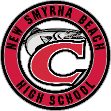 “Walking in White” Requirements & DeadlinesThe deadline to complete all requirements & submit the completed “Walking in White” application is Friday April 14, 2023.  NO applications will be considered after the deadline, Friday April 14, 2023.2022 - 2023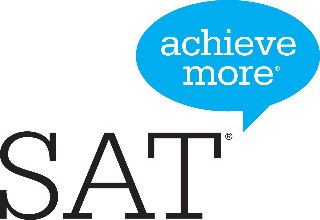 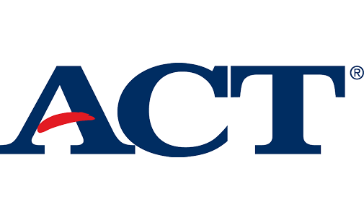 ACT & SAT DATES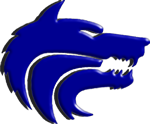 SCHOOL CEEB CODE: 101230Students eligible for free or reduced lunch can receive two fee waivers for each the ACT and SAT.  Additionally, students who use a SAT fee waiver can receive admissions fee waivers to apply to up to 4 participating colleges/universities.  Please see your school counselor for more information.* July 15, 2023 test not given at NSBHS   								ACT/SAT Test Prep available at http://volusialibrary.org/New Smyrna Beach High School has a long-standing tradition of recognizing Honor Students for excellence in academic achievement by “Walking in White” at each Graduation Ceremony.Applications for “Walking in White” will be available for pick up at the School Counseling Office front desk beginning Monday, January 30, 2023.Students requesting to “Walk in White” must meet all below requirements by the 2022-2023 Deadline: Friday April 14, 2023.“Walking in White” RequirementsStudents must meet ALL requirements listed below & turn in the completed “Walking in White” application to Mrs. Ursini at the Counseling Office front desk by Friday April 14, 2023.“Walking in White” RequirementsStudents must meet ALL requirements listed below & turn in the completed “Walking in White” application to Mrs. Ursini at the Counseling Office front desk by Friday April 14, 2023.“Walking in White” RequirementsStudents must meet ALL requirements listed below & turn in the completed “Walking in White” application to Mrs. Ursini at the Counseling Office front desk by Friday April 14, 2023.“Walking in White” RequirementExplanation3.5 Weighted GPAStudent GPAs will calculate at the conclusion of Semester 1.  At that time, your GPA must meet the 3.5 Weighted GPA requirement.GPAs calculate at the conclusion of each semester.  Students will not be permitted to wait until the conclusion of Semester 2 to meet the GPA requirement.  10 Honors Courses(Courses can be a combination of any listed below)HonorsAdvanced PlacementAICEDual EnrollmentStudents must meet this requirement for eligibility  Test Scores ACT(Composite) - 23SAT(Critical Reading & Math) – 1100Students who are eligible for Free & Reduced Lunch qualify for two free testing fee waivers for both assessments (2 ACT fee waivers & 2 SAT fee waivers)Families may apply for Free & Reduced Lunch via the website below –https://www.vcsedu.org/schoolwaycafe/free-and-reduced-meal-applicationsStudents may meet the testing requirement with either qualifying score (ACT or SAT)Students must plan to take the ACT/SAT assessments early enough to receive the qualifying scoreStudents will not be permitted to submit qualifying ACT/SAT Test scores after the April 14, 2023 DeadlineFinal ACT Assessment date to meet the deadline – February 11, 2023Final SAT Assessment date to meet the deadline – March 11, 202375 Pre – Approved Community Service HoursBefore tracking volunteer hours, students must complete the online training & Youth Partnership Program Agreement.Detailed information can be located at www.nsbhigh.com, Counseling, Community Service InformationACTwww.actstudent.orgACTwww.actstudent.orgACTwww.actstudent.orgSATwww.sat.org/registerSATwww.sat.org/registerSATwww.sat.org/registerTest DateDeadlineLate DeadlineTest DateDeadlineLate Deadline September 10, 2022August 5, 2022August 19, 2022August 27, 2022July 29,2022August 16, 2022October 22, 2022September 16, 2022September 30, 2022October 1, 2022September 2, 2022September 20, 2022December 10, 2022November 4, 2022November 11, 2022November 5, 2022 October 7, 2022October 25, 2022February 11, 2023January 6, 2023January 20, 2023December 3, 2022November 3, 2022November 22, 2022April 15, 2023March 10,2023March 24, 2023March 11, 2023February 10, 2023February 28, 2023June 10, 2023May 5, 2023May 19, 2023May 6, 2023April 7, 2023April 25, 2023July 15, 2023*Available at other test sitesJune 16, 2023June 23, 2023June 3, 2023May 4, 2023May 23, 2023